Home Learning – Learning Base 2- wk beg – 12 th October 2020Don’t forget- We love seeing your home learning. You can always take a photo and email to school or tweet us! We are looking forward to seeing what you have been up to.English – Communication (Speaking and listening) English – Communication (Speaking and listening) MondayDuring Literacy the children will be looking at different pobble 365 pictures related to the topic. Please talk to your child about these pictures, describe what they see and ask and answer questions to gain more information. This week the picture is Pobble picture- https://www.pobble365.com/solitary-existence/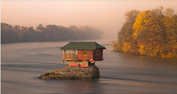 What do you notice?Resources –Pobble pictureTuesdayWhere is the house? Who do you think lives in the house?Describe what you see – “I can see a house on a rock”Resources –Pobble picture, I can see bubble and Concept in Print pictures (to extend the language from yesterday)WednesdayLook at the pictureWhat do you notice?Why is the house on a rock? How can you get to the house? Would you like to live in that house? Why?Talk about what you would do if you lived in that house.Resources – Pobble pictureThursday If you could have your dream house, what would it look like and where would like it to be?  Draw your dream home.Resources – Pictures of different houses and different placesFriday Describe your house and its surroundingsResources – Pictures of different houses and different placesEnglish – Spelling/ phonicsEnglish – Spelling/ phonicsMondayPlease use the phoneme mat provided to recap the sounds that your child recognises. Take turns with your child to say and find different sounds.Resources – Phoneme matTuesdayLook at the individual letters, say the sound and find/match to the phoneme matResources – Phoneme mat/ individual lettersWednesdayUsing the individual letters, play find the ____ game. Place some of the letters out and say “find me the ____”, child collectsResources – Individual lettersThursdayUse the sounds / m / a / s / d / t / i / n / p / g / o /Sound out / m / a / p / map. Child to make / m / a / p / mapResources – words - - in/ on/ it/ an/ and/ pin/ got/ dog/ sit/ tip/ pan/ gap/ dig/ top/ nap/ pop/ pat/ pig/ not/ gap/ ip/ op/ sop/ gip/ pog/ FridaySay the words for your child to make Map, sat, pin, got, mit, mop, Child will listen, say the sounds in order and make the word Resources – words, individual lettersWebsites to support phonics learning *https://www.verywellfamily.com/best-free-educational-websites-for-kids-3129084         -Sesame Street  - letters - Starfall- sounds- Phonicsplay - https://www.phonicsplay.co.uk*https://www.topmarks.co.uk/ - games for sounds *https://www.ictgames.com/ - games for literacyEnglish – WritingEnglish – WritingMondayPlease practice your child’s full name so that all the letters are formed correctly. Please use the RWI (alphabet) sheet provided in your home learning pack. Say the letter formation as you write the letter eg. “round the apple and down the leaf” when writing the letter /a/.Say the letter and sound of the letters in your child’s name. They will form the letter correctly.Resources – RWI letter formation sheet, child’s name card TuesdaySay a letter and sound. Child to form the letter correctly. Practice writing all the letters of the alphabet. Say the letter name and sound.Resources – RWI letter formation sheetWednesdayUse the words from spelling for your child to write.Resources – words to write – map, tin etc ThursdayUsing the dream home that you have drawn and described, look at the words and write on your picture to describe the house – small, wooden, roof, garden, Resources – CIP words to write the words to describe their dream house FridayWrite sentences to describe your dream house “My house is made of glass”“ My house is on a big rock in the water”“ My house is small”Resources – CIP words to support ideasEnglish – reading English – reading MondayPlease continue reading the ORT books that have been sent home. Please share your child’s reading book. Please talk about the pictures and what is happening in the story.Resources – reading books Tuesday Please listen, share and ask questions about the reading books sent home.Talk about who is in the story? what is happening?What do they think will happen next? Look at the initial letters and read the text in the book Resources – reading booksWednesdayBugclub - Please log in and read the books that have been selected for your child at their level of learning  - Username and Password given Resources – Online bugclubThursdayRegister and access free books - https://home.oxfordowl.co.uk/reading/reading-schemes-oxford-levels/read-write-inc-phonics-guide/ - parents to use for home learning Resources - https://www.oxfordowl.co.uk/Friday Myon free books. Please log in and look at the books available. Share the books Resources – Myon MathsMathsMondayWhen you are walking around your house, look out for different numbers all around them Write down all the numbers that you see.Which numbers do you recognise?Resources – Numbers in the environment TuesdayLook at the number line. Say the numbers in order whilst tracking them. Practice recognising numbers. Show any numeral for your child to say and find on their number line. What is one more than and 1 less than. Resources – Individual numerals and 1-20 number line WednesdayOrder the numbers 1-10. Remove a number and find the missing number. Find 1 more than and 1 less than. Use numbers 1-20 when confident with 1-10Resources – individual numeral and number linesThursdayPractice writing numerals to 10 and numerals 1-20 Say a number, child finds on the number line and writes the numeralResources – number lines FridayPlease continue to practically count out amounts of objects. Look at the numerals 1-20 and count out the correct amount of objects. Extend by adding and subtracting numbers up to 10.Resources – Number lines, individual numerals , objects Websites to support maths learning *https://www.verywellfamily.com/best-free-educational-websites-for-kids-3129084         - PBS Kids - counting songs- Starfall - counting - CoolMath - all maths concepts*https://www.topmarks.co.uk/ - games for maths *https://www.ictgames.com/ - games for mathsCurriculumCurriculumMusic The music service have added lessons onlineGo to https://www.GMmusiconline.co.uk/yumuEnter your username and password in the boxes on the screen.Your username is: p1351527Your password is: symphonyPLEASE do not change any passwords Topic This half term the children will be learning about ‘who lives in a family and where they may live and what they may do’. Please draw A picture of what your house looks likeDraw who lives in your houseOn-going project- The children will be talking about where different families live. The on-going topic this half term will be to create a model of a home that a family may live in. This could be their own home OR research different homes that families across the world may live in, then create a model of a home. 